LINEAR EQUATION IN TWO VARIABLES: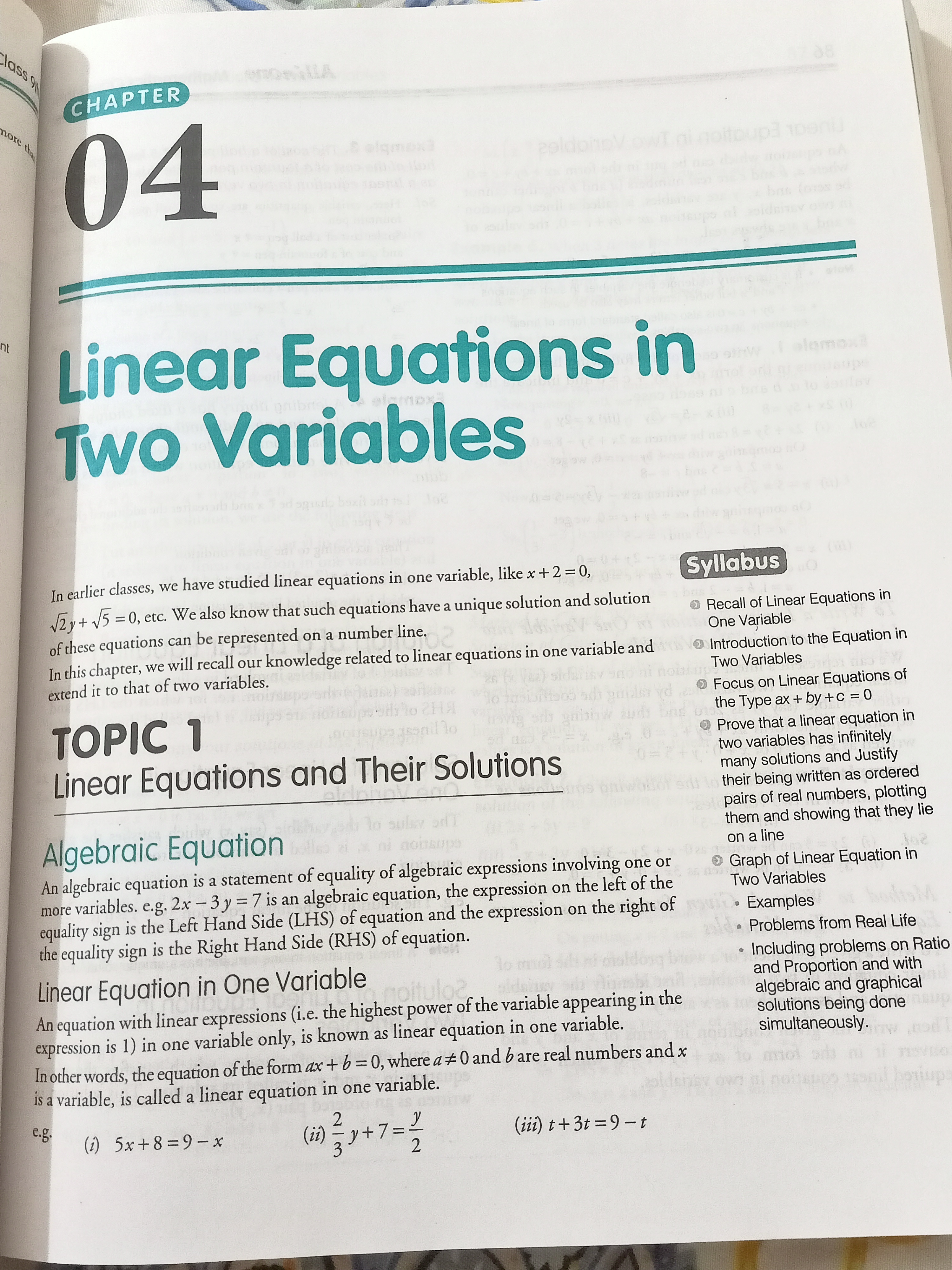 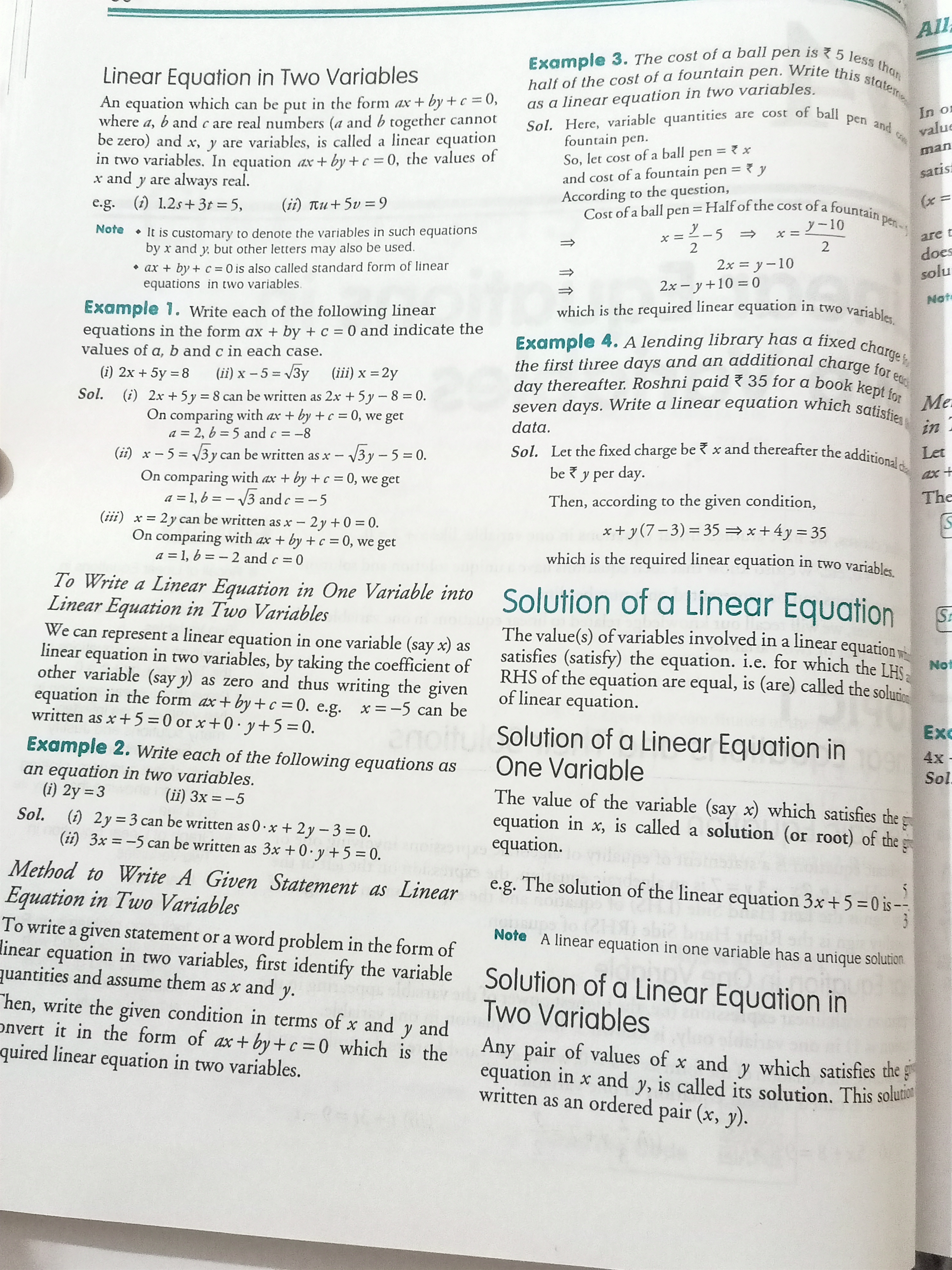 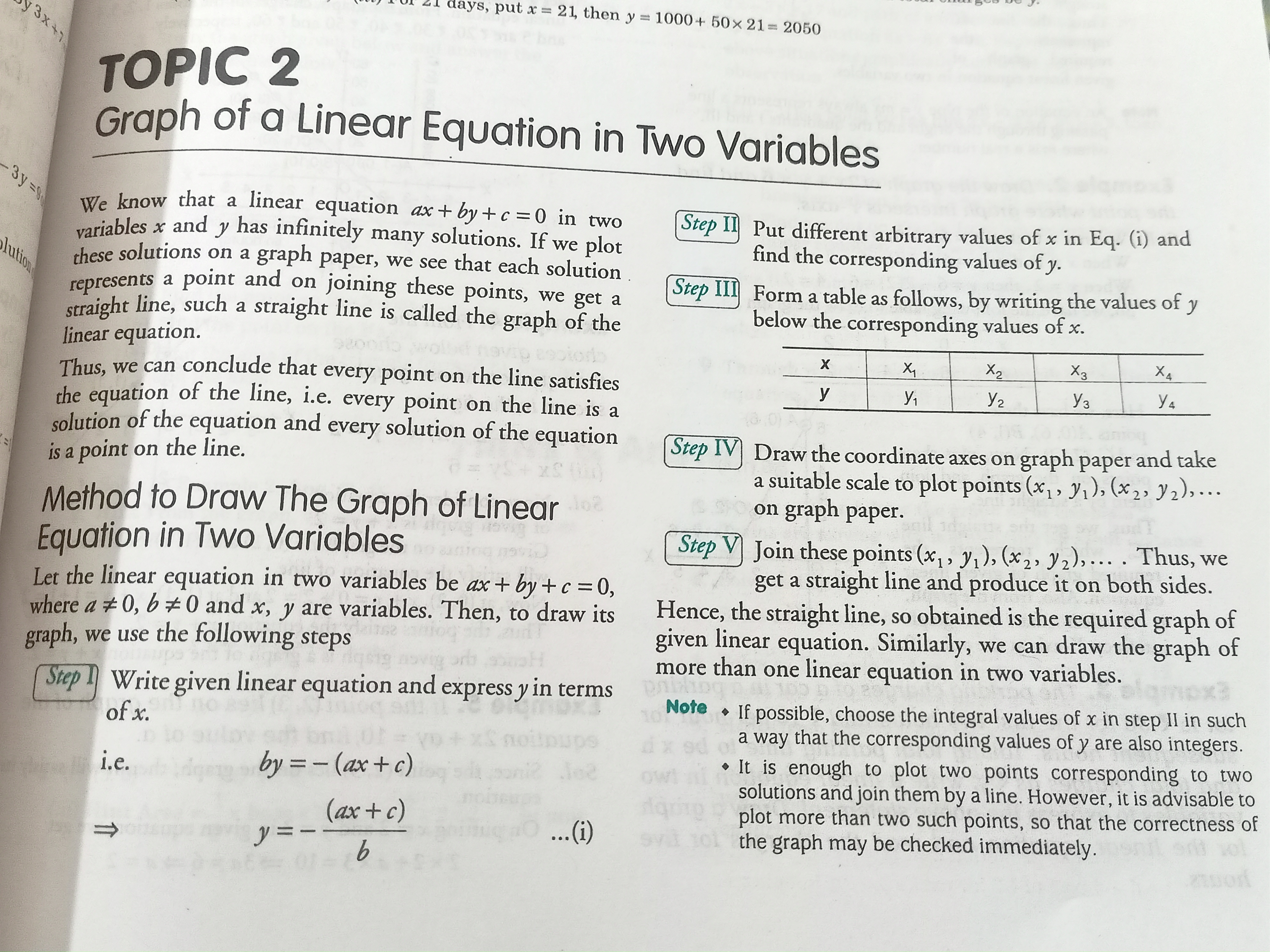 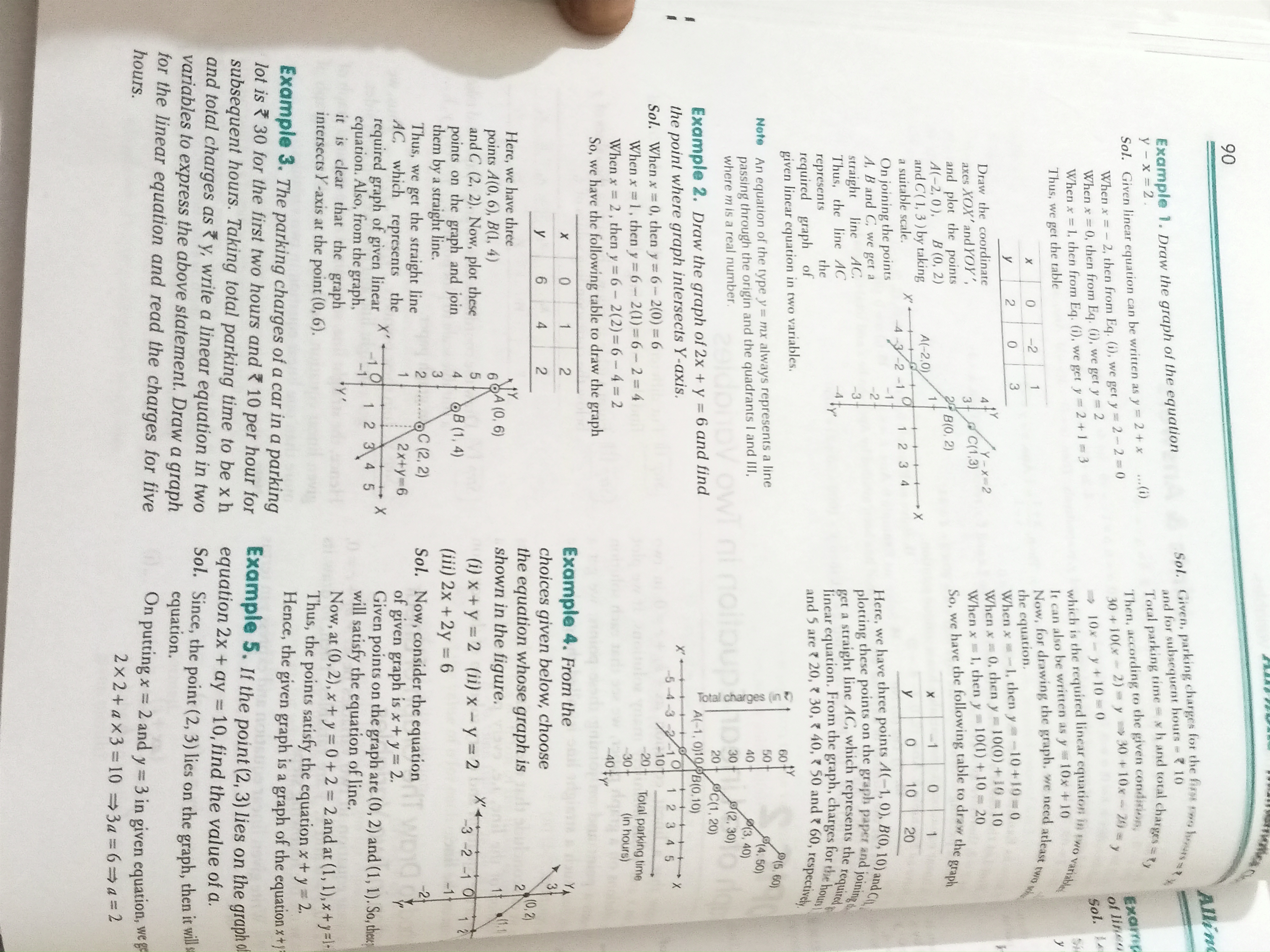 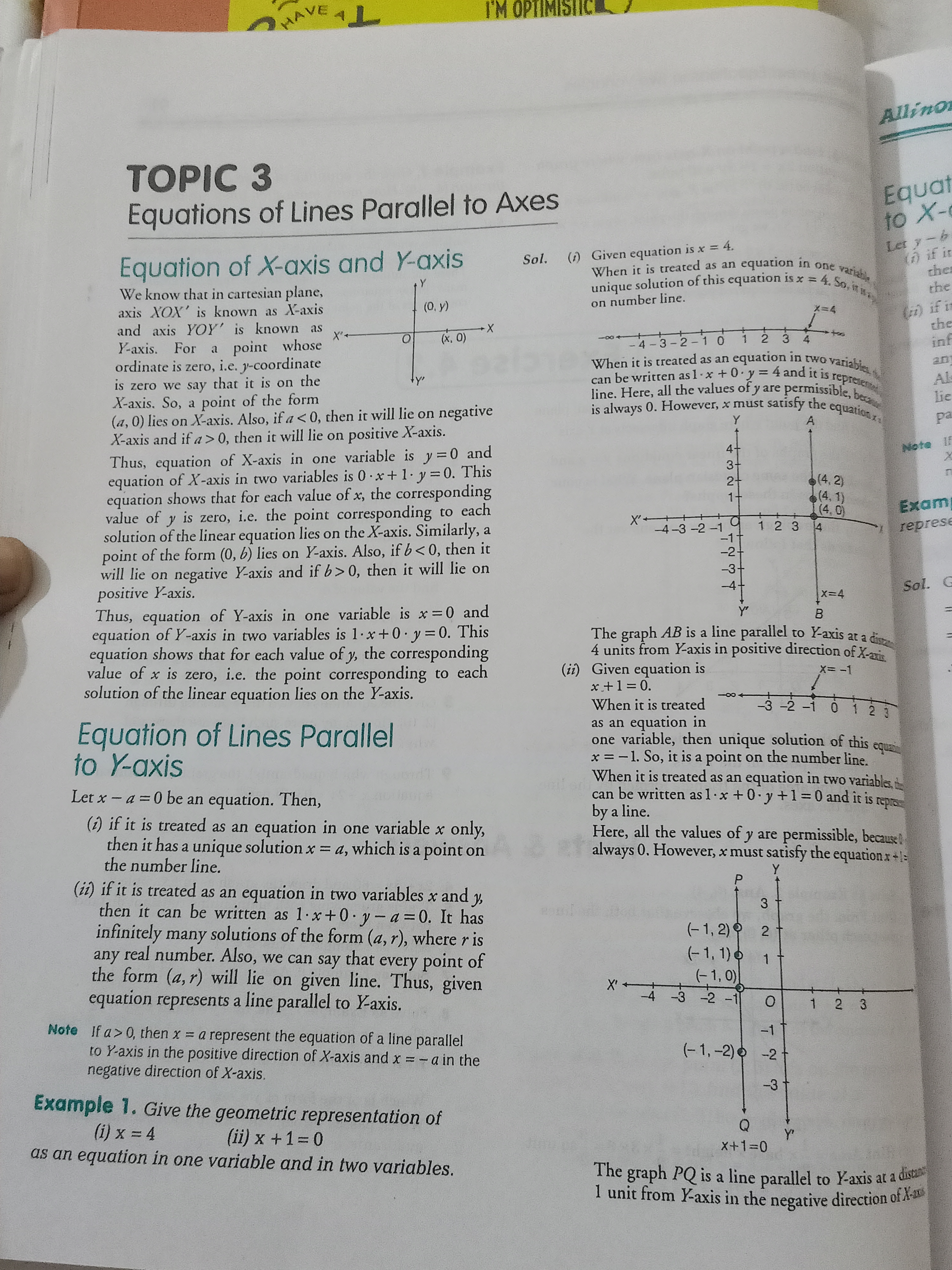 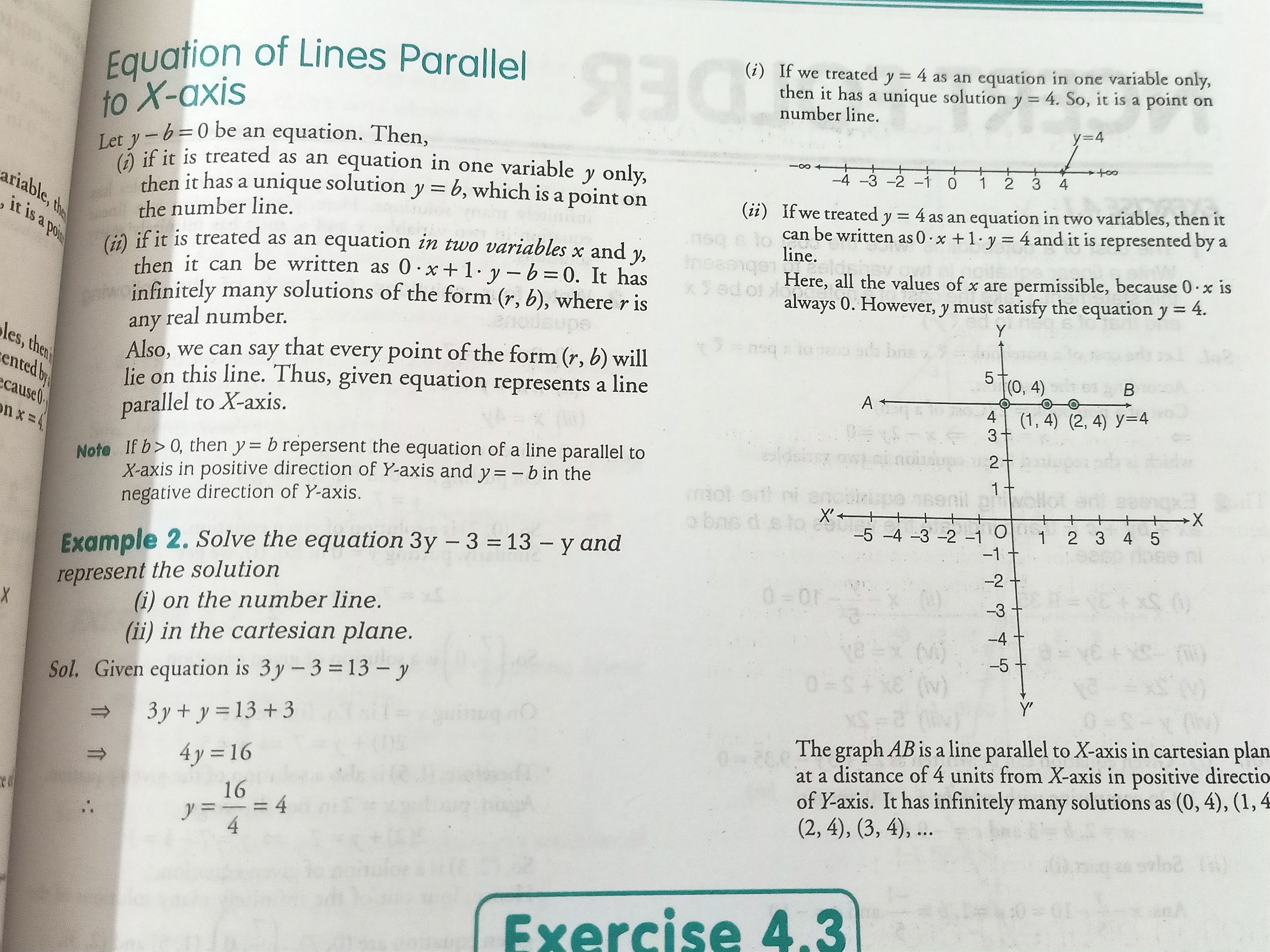 